Муниципальное автономное общеобразовательное учреждениег. Хабаровск «Детский сад № 48»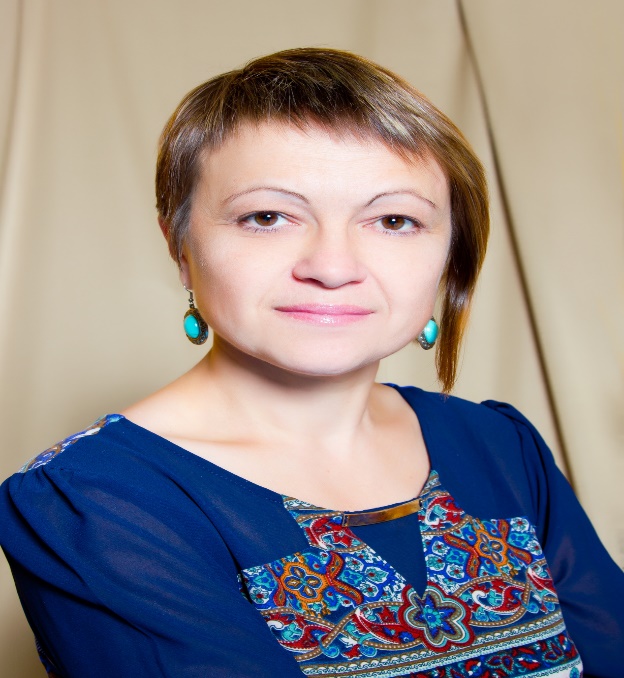 Юкомзан Оксана БорисовнаДолжность в ДОУ:Воспитатель  Девиз: Дети святы и чисты. Нельзя делать их игрушкою своего настроения.                                                                                       А.Чехов Образование: Средне-профессиональное  Хабаровский монтажный техникум 1990 г.  Профессиональна переподготовка: КГБОУ ХК ИРО  Педагогика 2014 г.  Стаж: Общий стаж:32 года Педагогический стаж: 14 лет